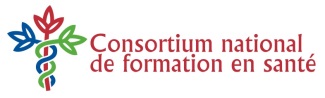 SIMULATION IP – FICHE TECHNIQUEMise en scèneVous êtes averti par le commis à l’enregistrement qu’un patient ne se sent pas très bien dans la salle d’attente. On vous dit que le patient semble très agité et diaphorétique.